          КАРАР                                                                                   РЕШЕНИЕ« 28 » октябрь 2010 й.                       № 197                      « 28 » октября .О внесении изменений  в решение Совета  сельского поселения Тузлукушевский сельсовет муниципального районаБелебеевский район Республики Башкортостанот 14 ноября 2006 года № 3«Об установлении земельного налога»    Руководствуясь Федеральным законом от 27 июля 2010 года № 229-ФЗ «О внесении изменений в часть первую и часть вторую Налогового кодекса Российской Федерации некоторые другие законодательные акты Российской Федерации, а также о признании утратившими силу отдельных законодательных актов (положений законодательных актов) Российской Федерации в связи с урегулированием задолженности по уплате налогов, сборов, пеней и штрафов и некоторых иных вопросов налогового администрирования»  и решением Совета сельского поселения Тузлукушевский сельсовет  муниципального района Белебеевский район Республики Башкортостан от 14 ноября 2006 года № 3 «Об установлении земельного налога» Совет сельского поселения Тузлукушевский сельсовет муниципального района Белебеевский район Республики Башкортостан РЕШИЛ:1. В решение Совета сельского поселения Тузлукушевский сельсовет муниципального района Белебеевский район Республики Башкортостан  от 14 ноября 2006 года № 3 «Об установлении земельного налога»  внести соответствующие изменения:1.1. Пункт 4 решения  изложить в следующей редакции:«Установить для налогоплательщиков - организаций, кроме сельскохозяйственных предприятий, сроки уплаты авансовых платежей не позднее последнего числа месяца,  следующего за истекшим отчетным периодом, исчисленных по истечении первого, второго и третьего квартала как одна четвертая соответствующей налоговой ставки процентной доли кадастровой стоимости земельного участка по состоянию на 1 января года, являющегося налоговым периодом.Крестьянским (фермерским) хозяйствам и другим сельскохозяйственным предприятиям, физическим лицам, являющимся индивидуальными предпринимателями, предоставить право не исчислять и не уплачивать авансовые платежи по налогу в течение налогового периода.».1.2. Пункт 5 решения  изложить в следующей редакции:	«По итогам налогового периода налогоплательщиками – организациями и физическими лицами, являющимися индивидуальными предпринимателями,  налог уплачивается после представления в налоговый орган по месту нахождения земельного участка налоговой декларации по налогу, но не позднее срока представления налоговых деклараций, предусмотренного пунктом 3 статьи 398 Налогового кодекса Российской Федерации.Сумма налога определяется как разница между суммой налога, исчисленная по ставкам, предусмотренным пунктом 2 настоящего решения, и суммами подлежащих уплате в течение налогового периода авансовых платежей по налогу. 	Уплата налога может быть произведена единовременно в полной сумме в сроки уплаты авансовых платежей.Уплата налога налогоплательщиками - физическими лицами, не являющимися индивидуальными предпринимателями, производится 1 ноября года, следующего за истекшим налоговым периодом».1.3. Пункт 6 решения  изложить в следующей редакции:	«Налоговая база в отношении земельных участков, подлежащих налогообложению, определяется в соответствии с положениями, установленными статьями 391 и 392 Налогового кодекса Российской Федерации».1.4. Пункт 8 решения  изложить в следующей редакции:	«Установить сроки представления документов, подтверждающих право на уменьшение налоговой базы на не облагаемую налогом сумму, предусмотренную пунктом 7 настоящего решения, не позднее 1 февраля года, следующего за истекшим налоговым периодом».1.5. Пункт 11 решения  изложить в следующей редакции:	«Установить сроки представления документов, подтверждающих право на льготу по земельному налогу, предусмотренную пунктом 9 настоящего решения и статьей 395 Налогового кодекса Российской Федерации, не позднее 1 февраля года, следующего за истекшим налоговым периодом».1.6. Пункт 13 решения  изложить в следующей редакции:	«В срок не позднее 1 октября года, следующего за истекшим налоговым периодом, Межрайонной инспекции ФНС России №11 по Республике Башкортостан довести налоговое уведомление до налогоплательщиков, являющихся физическими лицами».	1.7. Пункт 14 решения  исключить.1.8. В приложении к решению Совета из текста заголовка исключить слова «на 2007 год».2. Опубликовать  данное  решение  в  газете  «Белебеевские  известия»  до 30 ноября 2010 года.3. Настоящее решение вступает в силу с 1 января 2011 года.Заместитель председателя Совета							   Д.Н.Фатхиев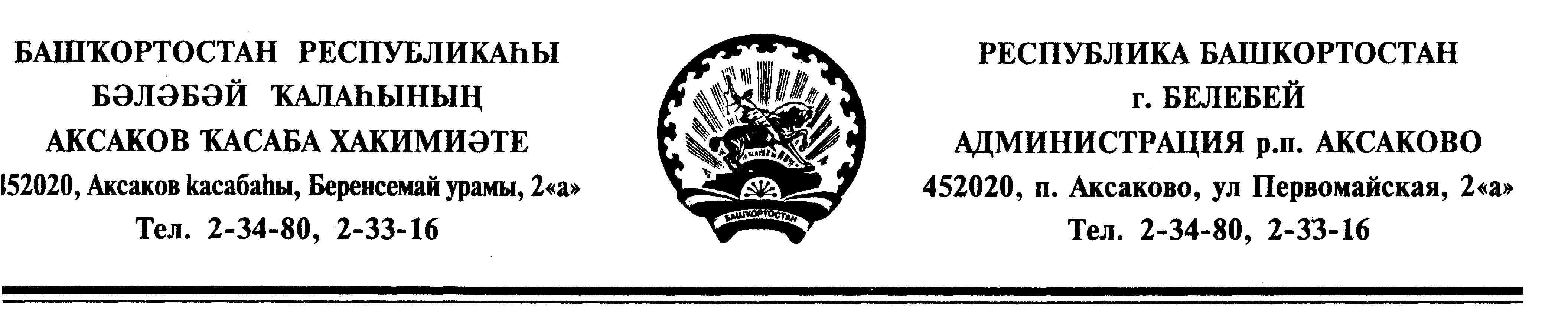 БАШKОРТОСТАН        РЕСПУБЛИКАhЫБӘЛӘБӘЙ  РАЙОНЫ МУНИЦИПАЛЬРАЙОНЫНЫҢ        ТУЗЛЫКЫУЫШ   АУЫЛ  СОВЕТЫ   АУЫЛ  БИЛӘМӘhЕ СОВЕТЫ  452036 Тузлыкыуыш ауылы,Чапаев урамы, 1А й.СОВЕТ СЕЛЬСКОГО ПОСЕЛЕНИЯ ТУЗЛУКУШЕВСКИЙ СЕЛЬСОВЕТМУНИЦИПАЛЬНОГО РАЙОНАБЕЛЕБЕЕВСКИЙ РАЙОНРЕСПУБЛИКИ БАШКОРТОСТАН452036 с. Тузлукуш,ул. Чапаева, 1А.